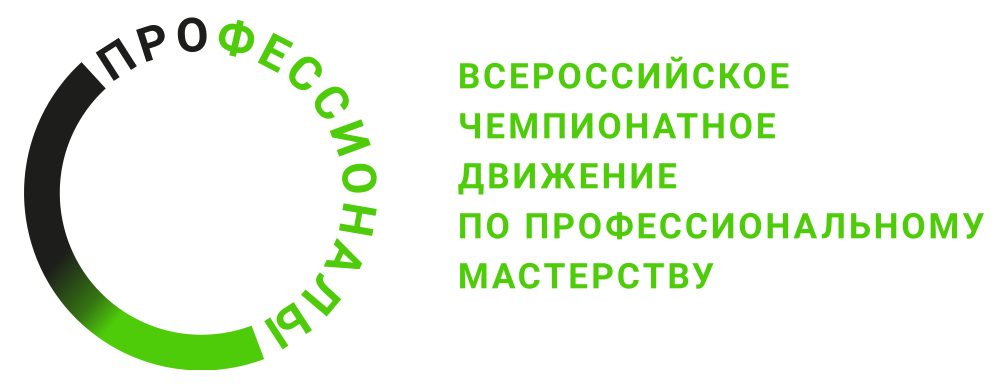 ПРОГРАММА ПРОВЕДЕНИЯРегионального этапа чемпионата (наименование региона)по компетенции «Дизайн в декоративно-прикладном искусстве (роспись ткани)»Общая информацияОбщая информацияПериод проведенияМесто проведения и адрес площадкиФИО Главного экспертаКонтакты Главного экспертаД-2  / «___» ___________ 2023 г.Д-2  / «___» ___________ 2023 г.09:00-10:00Регистрация экспертов10:00-11:15Инструктаж и обучение экспертов, чемпионат экспертов10:15-12:00Распределение ролей между экспертами. Занесение данных экспертов в CIS12:00-13:30Внесение критериев в CIS. Подписание схемы оценки13.30-15:30Подписание экспертами методических пакетов и регламентирующих документов по компетенцииД-1  / «___» ___________ 2023 г.Д-1  / «___» ___________ 2023 г.09:30-10:30Приёмка площадки главным экспертом10:30-12:00Сбор участников, экспертов. Регистрация, проверка документов. Инструктаж по ОТ и ТБ.12:00-13:30Жеребьевка по конкурсному заданию. Знакомство с конкурсным заданием, с критериями оценки. 13:30-15:00Жеребьевка конкурсных мест. Ознакомление с конкурсными местами. Подписание протоколовД1  / «___» ___________ 2023 г.Д1  / «___» ___________ 2023 г.09:30-09:45Сбор участников и экспертов соревнований 09:45-10:00Получение  конкурсного задания. Инструктаж по ОТ и ТБ. 10:00-10:15Брифинг участника с экспертом.10:15-13.00Старт  модуля 1. Конкурсное время. 13:00-14:00Обед14:30-16:45Прододжение  модуля 1. Конкурсное время.16:45-18:30Работа экспертов по оцениванию.Д2  / «___» ___________ 2023 г.Д2  / «___» ___________ 2023 г.09:30-09:45Сбор участников и экспертов соревнований 09:45-10:00Получение  конкурсного задания. Инструктаж по ОТ и ТБ. 10:00-10:15Брифинг участника с экспертом.10:15-12.15Старт  модуля 2. Конкурсное время. 12:15-13:00Обед13:00-18:00Продолжение  модуля 2. Конкурсное время.18:00-20:00Работа экспертов по оцениванию.18:00-19:00Д3  / «___» ___________ 2023 г.Д3  / «___» ___________ 2023 г.09:30-09:45Сбор участников и экспертов соревнований 09:45-10:00Получение  конкурсного задания. Инструктаж по ОТ и ТБ. 10:00-10:15Брифинг участника с экспертом.10:15-13.15Старт  модуля 3. Конкурсное время. 13:15-14:00Обед14:00-16:00Продолжение модуля 3. Конкурсное время.16:00-18:00Работа экспертов по оцениванию.